ОТЧЕТ о деятельности опорной площадки по дополнительному образованиюи профориентационной работе с детьми с ОВЗОбщая информация об образовательной организации2. «Выбор профессии»   Кем быть? Проблема профессионального самоопределения волнует не только тех, кто «обдумывает житье», но и их родителей, и педагогов, и всех других взрослых, неравнодушных к судьбе наших выпускников.    При выборе будущей профессии старшеклассникам важно не просто иметь информацию о ней, но и уметь соотнести требования профессии со своими личными склонностями, ценностями, своими способностями и ожиданиями от жизни.   Цель  профориентационной работы  – сформировать ответственное отношение у учащихся к выбору профессии через расширение границ самопознания и получение информации о мире профессий и их особенностей; активизировать процесс формирования психологической готовности учащихся к профессиональному самоопределению.  С этой целью на базе МБОУ «Крутоярская СОШ» Ужурского района создана опорная площадка по профориентационной работе.     В рамках работы площадки за 2019-2020 год было запланированы и реализованы следующие мероприятия.Выполнение календарного плана деятельности опорной площадки Основными направлениями деятельности в 2019-2020 году были:Профпросвещение.Это направление работы, где систематизируются сведения о содержании и перспективах современных профессий, форме и условиях овладения разными специальностями, состоянии и потребностях рынка труда. Эта работа проводится в рамках уроков, дистанционных уроков, на внеклассных мероприятиях, уроках-экскурсиях, классных часах, встречах с представителями профессий и ОУ. Таким образом, мы и воплощаем известное: "Учите детей через жизнь" (Аристотель)Профдиагностическая работа.Проводится как комплекс психологических, психофизиологических и других методов изучения личности с использованием ИКТ-технологий. Это позволяет подростку прибегнуть к поиску информации как в электронных библиотеках и базах данных вузов, так и сделать запрос по электронной почте, пройти компьютерное тестирования своих возможностей, интересов и наклонностей, определить наиболее интересные именно ему профессии и получить подробную информацию о них. Для учета индивидуальных психофизиологических особенностей проводится компьютерное тестирование, в рамках АИС – Психологическая служба и при помощи Автоматизированного тестирования «Ориентир».На основе результатов тестирования:Учащиеся получают информацию о своих индивидуальных особенностях (тип темперамента, тип нервной системы, самооценка, мотивация и т.д.)Учащимся рекомендованы типы и классы профессий;Учащимся рекомендованы профессии соответствующие представлениям подростка о своих способностях;Учащимся рекомендован список профессий, соответствующий интересам и склонностям школьника;Учащимся обозначены профессии, пользующиеся высоким и устойчивым спросом на рынке труда;Учащимся дано описание профессий, с указанием медицинских противопоказаний.Профконсультативная работа.Оказание помощи школьнику в профессиональном самоопределении с целью принятия осознанного решения о выборе профессионального пути с учетом его психолфизиологических особенностей и возможностей, а также потребностей общества. Данная работа включает в себя обобщение результатов диагностических исследований и практической работы учащихся в различных профнаправлениях. Профконсультационная работа может проводится как очно, так и с использованием компьютерных технологий (программа Skype, WhatsApp).  В школе оформлен и обновляется стенд по профориентации, где представлены материалы для учащихся, родителей и в помощь классному руководителю, справочно-информационные материалы.  Интересно прошел ряд профориентационных мероприятий, которые проводила совместно с ребятами педагог- психолог Ремаренко-Чарваева С.В. «Путешествие в мир профессий». В увлекательной форме ребята узнали о факторах, влияющих на выбор профессии, знакомились с типологией и различными характеристиками профессий, получили некоторые советы и рекомендациипо данной теме. Ребята развивали навыки социального общения, рассуждали о выборе той или иной профессии. Небольшой тест помог ребятам узнать, к какому типу профессии они склонны, а какой вид деятельности им противопоказан.  Заключительным этапом было создание собственного коллажа «Моя будущая профессия», которое принесло массу положительных эмоций.   Очень важно, чтобы наши дети выбрали профессии по душе, которые для них интересны и привлекательны. Когда-то Н.К.Крупская писала: «Только когда профессия ему по душе, тогда у человека есть интерес к тому делу, которое он делает».          В ходе работы площадки были достигнуты следующие результаты:   Разработана и внедрена модель профориентации, содействующая формированию у учащихся с разными образовательными возможностями способности к профессиональному самоопределению в соответствии с желаниями, способностями и индивидуальными особенностями здоровья каждого ребенка.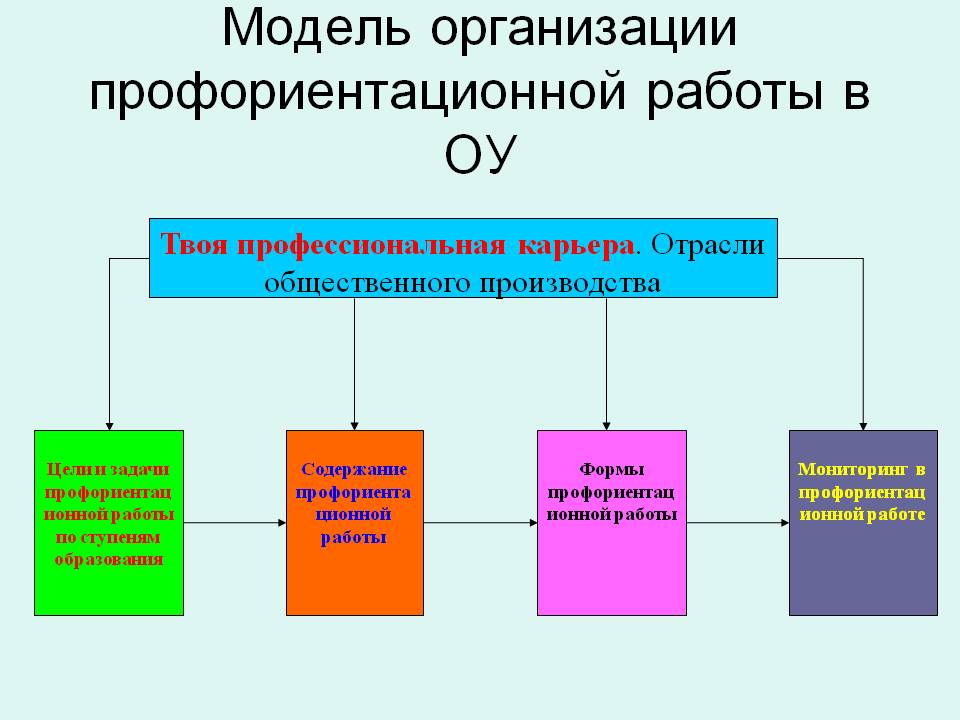 Результаты дляПедагогов:использование активных методов обучения;гибкий и постоянно пополняемый методический и цифровой инструментарий по профориентационной работе;хорошие условия для творческой работы педагогов;возможность обмена опытом с педагогами из других школ (с использованием средств ИКТ).Обучающихся:формирование мотивации школьников на профессиональную ориентацию;возможность эффективно оценить свои индивидуальные возможности с учетом медицинских особенностей;доступность качественных профориентационных услуг для каждого заинтересованного в них ученика (дистанционное образование).информированность всех категорий учащихся о видах труда и путях приобретения профессии;понимание личных профессиональных предпочтений, интересов, склонностей (представление о себе, как субъекте собственной деятельности, понимание собственных личностных и индивидуальных особенностей, возможностей, потребностей);Родителей:повышение мотивации на профессиональную ориентацию ребенка;возможность эффективно оценить индивидуальные возможности ребенка с учетом его медицинских особенностей.Заместитель директора по ВР Полякова М.Л.Наименование образовательной организации (по уставу)Муниципальное бюджетное общеобразовательное учреждение «Крутоярская  средняя общеобразовательная школа»Фактический адрес образовательной организации662240 Красноярский край Ужурский район с. Крутояр ул. Главная д.28Ф.И.О. руководителя образовательной организации Похабова Ирина ИвановнаКонтактное лицо по вопросам опорной площадкиПолякова Марина ЛеонидовнаТелефон/факс образовательной организации83915625189Сайт образовательной организации в информационно-телекоммуникационной сети "Интернет"http://крутоярская-школа.ужуробр.рф/dokumentyi/Электронный адрес образовательной организацииmoukrut@mail.ru№Наименование мероприятияСроки реализацииОтветственные Сведения об исполнении мероприятия Сведения об исполнении мероприятия Причины несоблюдения планового срока и меры по исполнению мероприятия1Создание нормативно-правовой базы по работе с детьми с ОВЗАвгуст-сентябрьАдминистрация Разработано положение о площадке,Разработано положение о площадке,2Составление и обсуждение плана работы на 2019-2020 уч годАвгуст Администрация Разработан план с описанием работы площадки Разработан план с описанием работы площадки Профориентационная работаПрофориентационная работаПрофориентационная работаПрофориентационная работаПрофориентационная работа1Проведение анализа результатов трудоустройства и поступления в профессиональные учебные заведения выпускников2019 года. сентябрьЗам директора по ВРПроведен анализ распределение выпускников адаптированных классов за 2019год2Оформление  уголка по профориентации. Обновление информации по профориентации.   В течение годаЗам директора по ВРОформлен уголок по профориентации3Проведение классных часов по профориентации обучающихся с ОВЗВ течение годаКлассные руководителиПроведены тематические классные часы4Проведение экскурсий для детей с ОВЗ на предприятия Ужурского районаВ течение годаКлассные руководителиНе проведеныВведение карантинных мероприятийВведение карантинных мероприятий5Встречи обучающихся с ОВЗ с представителями учебных заведений западной группы районов Красноярского краяВ течение годаКлассные руководителиПрошли встречи с представителями следующих учебных заведений:АТЭТ и Ачинского колледжа транспорта и сельского хозяйстваПрошли встречи с представителями следующих учебных заведений:АТЭТ и Ачинского колледжа транспорта и сельского хозяйства6Изучение профессиональных интересов и склонностей обучающихся с учетом их возрастных особенностей и особенностей здоровья. В течение годаПедагог-психологПроведены анкетирования по вопросам профессионального самоопределения выпускниковПроведены анкетирования по вопросам профессионального самоопределения выпускников7Выпуск буклетов для родителей по профориентацииВ течение годаМО Классных руководителейВыпущены 2 вида буклетов для выпускников и родителейВыпущены 2 вида буклетов для выпускников и родителей8Индивидуальные консультации с родителями по вопросу выбора профессий учащимися, курсов по выбору.В течение годаПедагог-психологПроведены  индивидуальные консультации для выпускников 9 в класса и их  родителей Проведены  индивидуальные консультации для выпускников 9 в класса и их  родителей 